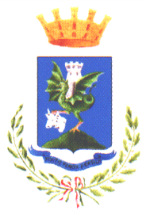 Città di TraniMedaglia d’Argento al Merito CivileDICHIARAZIONE SOSTITUTIVA(artt.46, 47 e 76 del DPR 28.12.2000, n.445).Oggetto: intervento finanziato con fondi PNRR. Dichiarazione anticorruzione e assenza Conflitto di interessi Il sottoscritto  _________________________in qualità di  ______________________per l’impresa_____________________________________________con sede in  ____________________________ –  ____________________________ (__)Tel __________________  pec _____________________________Codice fiscale ___________________________ -  P.I. _________________________Consapevole delle responsabilità penali, così come previsto dall’art.76 del D.P.R. n.445/2000 cui può andare incontro in caso di dichiarazione mendace o di esibizione di atti falsi o contenenti dati non più rispondenti a veritàLetto il Piano triennale della prevenzione della corruzione e della trasparenza 2022/2024, Lette le Linee guida per lo svolgimento delle attività di controllo e rendicontazione degli interventi PNRR di competenza delle Amministrazioni centrali e dei soggetti attuatoriVisto il d.lgs 50\2016 e segnatamente gli artt. 24 c. 7, art. 67  e art. 42 dlgs 50\2016DICHIARA1. L’insussistenza di rapporti di parentela, entro il quarto grado, o di altri vincoli anche di lavoro o professionali, in corso o riferibili ai due anni precedenti, con gli amministratori, i dirigenti ed il personale dell’ente, che siano intervenuti e\o che  siano  coinvolti nel percorso di indirizzo politico-amministrativo o in quello di gestione tecnica-amministrativa-contabile del procedimento.2. di non avere offerto e di non aver ricevuto richieste di somme di denaro o qualsiasi altra ricompensa vantaggio o beneficio sia direttamente che indirettamente tramite intermediari al fine del rilascio di provvedimenti autorizzativi oppure abilitativi oppure concessori o al fine di distorcere l'espletamento corretto della successiva attività o valutazione da parte dell'Amministrazione;3. di impegnarsi a denunciare immediatamente alle Forze di Polizia ogni illecita richiesta di denaro o altra utilità ovvero offerta di protezione o estorsione di qualsiasi natura che venga avanzata nei confronti di propri rappresentanti o dipendenti, di familiari dell'imprenditore o di eventuali soggetti 5. di non trovarsi nelle condizioni di conflitto di interessi di cui agli artt. artt. 24 c. 7, art. 42 e  art. 67 dlgs 18.04.2016, n.  50.6. l'insussistenza di situazioni, anche potenziali o apparenti, di conflitto di interesse, ai sensi della normativa vigente;Data _________________________            Timbro e firma______________________________________si allega alla presente- documento di identità del sottoscrittore in corso di validitàSPAZIO RISERVATO ALL’AMMINSITRAZIONEDICHIARAZIONE ASSUNTA AGLI ATTI  CON PROT. N. ________